AoInstituto Federal de Educação, Ciência e Tecnologia de Minas Gerais - IFMG
Registro e Controle Acadêmico do Campus Avançado Itabirito.
Solicitação de Declaração de Proficiência com base no ENCCEJA.
Eu                                                                                              ,natural de                                           ,(nome completo)estado civil                           , CPF nº                                          e RG nº                                , e-mail                                                                            , telefone  (31)                                  , residente e domiciliado à                                                                                                      (rua, nº, bairro, cidade) venho solicitar a emissão da Declaração de Proficiência na(s) área(s) de Conhecimento:□ Humanas;	□ da Natureza;	□ Linguagens/Redação;	□ Matemáticacom base no Exame Nacional para Certificação de Competências de Jovens e Adultos – ENCCEJA, realizado em                         , com os devidos documentos anexos* (ano)Certo do atendimento do meu pedido, aguardo deferimento.                   Itabirito              ,                   de                                    de             .(Local e data)________________________________________________Assinatura do Solicitante*Anexar :a)      Extrato de desempenho do estudante no ENCCEJA;b)      Certidão de nascimento ou casamento; (Apresentar original e cópia)c)      Carteira de identidade (ou outro documento oficial com foto, recente); (Apresentar original e cópia)d)      Cadastro de Pessoa Física - CPF; (Apresentar original e cópia)INSTITUTO FEDERAL DE EDUCAÇÃO, CIÊNCIA E TECNOLOGIA DE MINAS GERAIS           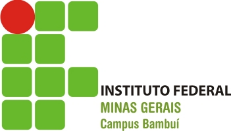 CAMPUS AVANÇADO ITABIRITOPara preenchimento por parte do IFMGDECLARAÇÃO PARCIAL DE PROFICIÊNCIA COM BASE NO ENCCEJANome: ............................................................................................... CPF: ....................................EM: ......../......../.........                                 RCA: ................................................................................